	CURRICULUM VITAE	DATOS PERSONALES	Nombre y Apellidos: María Dolores Corujo Berriel	Fecha de Nacimiento:  8/04/1977	Partido Político: Partido Socialista Obrero Español (PSOE)	EMAIL: presidencia@cabildodelanzarote.com	WEB: www.cabildodelanzarote.com	FORMACIÓN ACADÉMICA Licenciada en Psicología – Universidad de La LagunaTRAYECTORIA PROFESIONAL Militante del PSOE (desde 2000).Secretaria Insular del PSOE en Lanzarote (desde 2012).Miembro del Comité Federal del PSOE (desde 2012).Concejala de las áreas de Educación, Deporte y Cultura en el Ayuntamiento de San Bartolomé de Lanzarote.Alcaldesa-Presidenta del Ayuntamiento de San Bartolomé de Lanzarote (2011-2019).Diputada del Parlamento de Canarias por Lanzarote y en diferentes periodos portavoz (desde el 2015).Directora de Centros de Menores del Cabildo de Lanzarote en distintos periodos (diciembre 2003-octubre 2004, noviembre 2006-diciembre 2010).	FUNCIONES ACTUALES Presidenta del Cabildo Insular de Lanzarote  (desde junio de 2019).Miembro de la Comisión de Control de la radiotelevisión pública canaria (desde junio 2019).Diputada del Parlamento de Canarias por Lanzarote (desde junio 2019).(*) La información publicada está sujeta a la corrección de las erratas que se puedan detectar 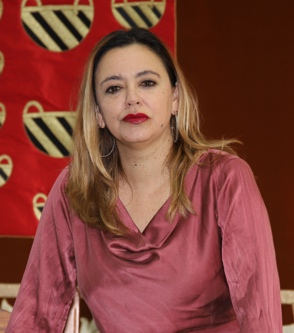 MARÍA DOLORES CORUJO BERRIELConsejera Electa del Cabildo Insular de Lanzarote CORPORACIÓN 2019-2023PRESIDENTA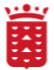 